Hanukah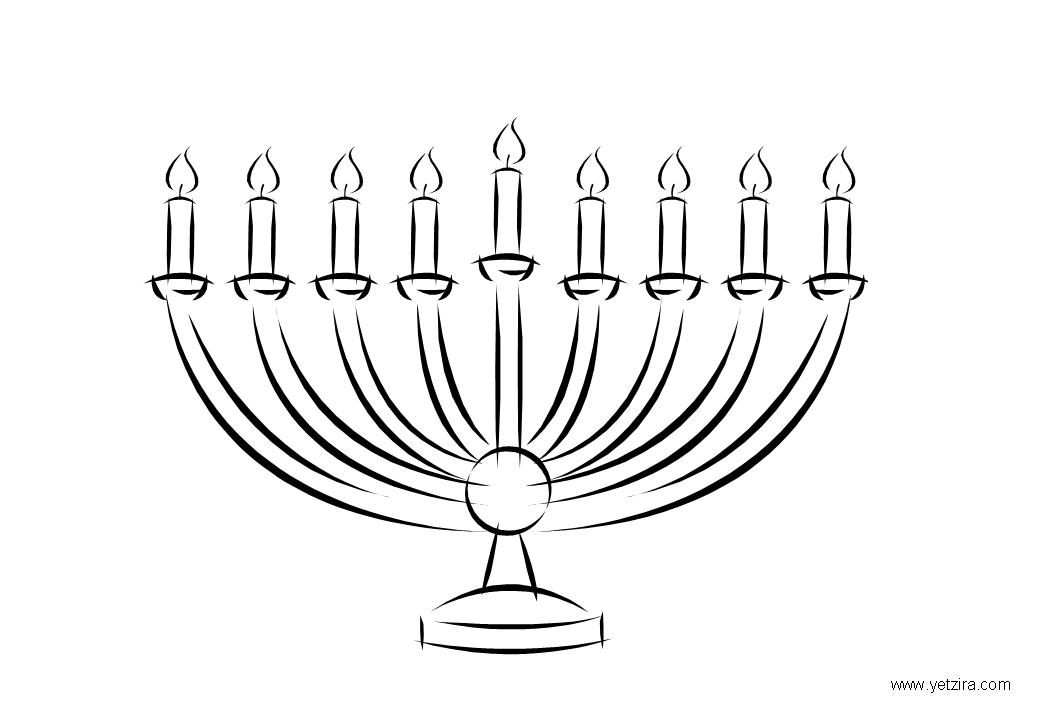 Write the meaning of the following words: פרש את המילים הבאותmkhhanukahbezjnjczboemnxbyamllcknomjnyiyaeyarldmgogymekalkhphdreideltlbecarefulo